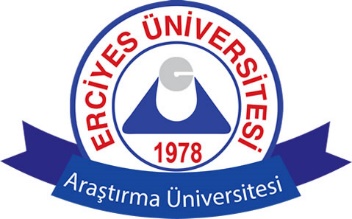 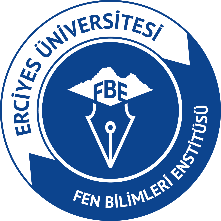 ..../..../20..... 	FEN BİLİMLERİ ENSTİTÜSÜ MÜDÜRLÜĞÜNE.................................. Ana Bilim Dalı Doktora programı …………………….. numaralı öğrencisiyim. Enstitü Yönetim Kurulu’nun ………….. tarih ve  ..................... sayılı kararı ile tezimi düzeltmek üzere ek süre verilmiştir. Önerilen düzeltmeler yapılmış olup, Enstitü tez yazım kurallarına göre hazırlanan tezimden ciltsiz olarak 8 (Sekiz) nüsha ekte sunulmuştur. Tez savunma sınavımın yeniden yapılması için gereğini bilgilerinize arz ederim.Öğrencinin Adı Soyadı                                                                                                                    İmza EKLER:1. Jüri Üyelerine ait Ortak Rapor                                                                                                            FEN BİLİMLERİ ENSTİTÜ MÜDÜRLÜĞÜNE                                                                                                                                   ......./....../20...           Uygun görüşle arz ederim.Unvan, Ad Soyad İmza                                                                                                        Danışman..../..../20..... 	ORTAK RAPOR............................................................ Ana Bilim   Dalı Doktora programı ………………….. numaralı öğrencisi …………………………’nın; tarafımızdan “düzeltme” kararı verilen ve Enstitü Yönetim Kurulu’nun ………….. tarih ve  ..................... sayılı kararı ile de onaylanan tezinde önerilen düzeltmeleri süresi içinde yapmış olduğu tespit edilmiştir. Öğrencinin tezini bu hali ile savunmasının uygun olduğuna oy birliği ile karar verildi.